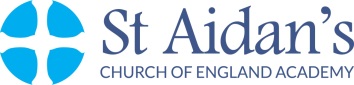 St Aidan’s CE AcademyInformation Technology ManagerPerson SpecificationKEYESSENTIALDESIRABLEQualifications & ExperienceNVQ level 3 or above in an IT related subject or equivalentProficient technical experience in a range of hardware and software, including LAN/WAN networks.A minimum of 3 or 5 years’ experience of planning, developing, implementing and supporting IT systems in a medium sized organisationEvidence of knowledge of operational protocols, network security and data management.Experience of delivering training and/or advice on IT matters to a range of stakeholders. Experience of working with young people Deal sensitively with people and resolve conflictsExperience of project management at a strategic levelKnowledge and understanding Excellent use and knowledge of ICT applications i.e. Microsoft Word, Excel, Access, Teams, Office 365, E-mail and the Internet. Knowledge of Windows Server 2012, 2016 and 2019 administration.Experience of dealing with ICT issues as they arise and solving problems for ICT usersExperience of supervising and motivating staff.Proven experience of business development / service planning over short / medium and long termsExperience of setting up and maintaining network servers both physical and virtual (Hyper-V)SIMS.net system administrator experienceExperience with Cashless Catering and Access control systems. Experience of resolving difficulties in Information Systems i.e. School Information Management Systems (SIMS)Experience of managing and development of IT systems such as OneDrive and Teams.Understanding of data protection legislation and relevant good practice.Understanding of safeguarding and promoting the welfare of young peopleWorking knowledge of website design and managementSkills and abilityAbility to work consistently, prioritise and delegate appropriately, to handle pressure and to work to deadlinesAbility to communicate clearly and sensitively, both orally and in writing, with students, staff and other partnersAbility to work in a team, and collaboratively with other staff Line management abilityAbility to manage a large budget.Ability to interpret information and dataCreative thinking skills and able to anticipate, identify and solve problemsDemonstrate good judgmentAbility to learn, adapt and apply knowledge to different systems/softwarePersonal QualitiesAble to follow direction and work in collaboration with line managerAble to work flexibly to meet deadlines and respond to unplanned situations.A good record of attendance and punctualityDesire to enhance and develop skills and knowledge through CPD.reliability, integrity and staminarespect confidentialityachieve challenging professional goals